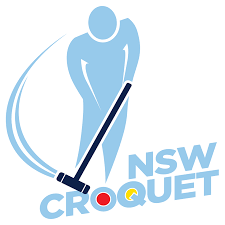 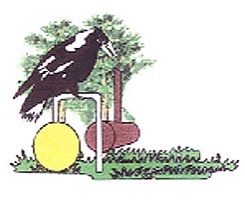 CNSW RICOCHET DIV 3 SINGLES – Hcp 10-14Hosted by Maitland Croquet ClubWednesday 19 October and Friday 21 October 2022Entry fee - $50 per playerEntries close 7 October 20222 hour games, 26 points, stop on the bell, level playGames may start at Noon on Thurs and the 3rd session may be played under lightsEntrants may have to play 3 games each dayRules of Ricochet, August 2019 editionCNSW AC Tournament Regulations Register: Online at croquet-nsw.orgTea, coffee and light refreshments providedLunch can be bought each dayEnquiries Richard Hughes ricochet@croquet-nsw.org  0428 864 920